Dansk Drentsche Patrijshond KlubBjarupgårdvej 14a, Mollerup, 8600 SilkeborgGeneralforsamling 2016Dansk Drentsche Patrijshond Klub, indkalder hermed til ordinær generalforsamling søndag d. 19. juni 2016 kl. 14.00 (efter DDPK udstillingen) Generalforsamlingen vil blive afholdt på Bjarupsøgård, Bjarupgårdvej 14a, 8600 Silkeborg. Fra kl. 13:00 vil Klubben være vært med sandwich eller lignende samt drikkevarer indtil generalforsamlingen starter. Dagsorden:Valg af dirigentValg af referentValg af 2 stemmetællereFremlæggelse af formandens beretning, til godkendelseForelæggelse af det reviderede regnskab til godkendelse og meddelelses af ansvarsfrihed (decharge).Budgetbehandling, herunder fastsættelse af kontingentBehandling af indkommende forslag.Valg til bestyrelsePå valg er:Johanna Jongstra (modtager genvalg)Else Marie Munk (modtager måske genvalg)Anders R. Lauritzen (modtager ikke genvalg)9.  Valg af revisor og revisorsuppleantPå valg er:Knud Flemming (revisor)Jesper Langfeldt (revisorsuppleant)10. EventueltUdmelding FJDNyt fra samarbejde med JagtbrugshundeDrente weekendEventuelle forslag til generalforsamlingen, skal være formanden eller sekretæren i hænde senest 4 uger før generalforsamlingen.På bestyrelsens vegneJohanna Jongstra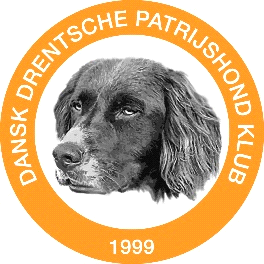 